О признании утратившим силу постановления администрацииБойкопонурского сельского поселения Калининского районаот 8 февраля 2019 года № 16 «Об утверждении Порядка выдачи разрешения представителем нанимателя (работодателем) муниципальному служащему администрации Бойкопонурского сельского поселения Калининского района на участие в управлении некоммерческими организациями на безвозмездной основе в качестве единоличного исполнительного органа или вхождение в состав их коллегиальных органов управления»В соответствии со статьями 58, 62 Устава Бойкопонурского сельского поселения Калининского района, рассмотрев протест прокуратуры Калининского района от 6 марта 2020 года № 7-02-2020/1549, п о с т а н о в л я ю:1. Признать утратившим силу постановление администрации Бойкопонурского сельского поселения Калининского района от 8 февраля 2019 года № 16  «Об утверждении Порядка выдачи разрешения представителем нанимателя (работодателем) муниципальному служащему администрации Бойкопонурского сельского поселения Калининского района на участие в управлении некоммерческими организациями на безвозмездной основе в качестве единоличного исполнительного органа или вхождение в состав их коллегиальных органов управления».2. Контроль за выполнением настоящего постановления оставляю за собой.3. Постановление вступает в силу со дня его официального обнародования.Глава Бойкопонурского сельского поселения Калининского района                                                                                 Ю.П. ЧенскихПРОЕКТВ период проведения независимой экспертизы (семь рабочих дней) предложения и замечания по проекту НПА просим сообщить письменно на электронный адрес администрации Бойкопонурского сельского поселения Калининского района: adm_вр_2006@mail.ru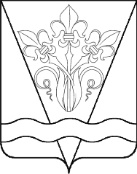           АДМИНИСТРАЦИЯ БОЙКОПОНУРСКОГО СЕЛЬСКОГО ПОСЕЛЕНИЯ              КАЛИНИНСКОГО РАЙОНАПРОЕКТВ период проведения независимой экспертизы (семь рабочих дней) предложения и замечания по проекту НПА просим сообщить письменно на электронный адрес администрации Бойкопонурского сельского поселения Калининского района: adm_вр_2006@mail.ru          АДМИНИСТРАЦИЯ БОЙКОПОНУРСКОГО СЕЛЬСКОГО ПОСЕЛЕНИЯ              КАЛИНИНСКОГО РАЙОНАПРОЕКТВ период проведения независимой экспертизы (семь рабочих дней) предложения и замечания по проекту НПА просим сообщить письменно на электронный адрес администрации Бойкопонурского сельского поселения Калининского района: adm_вр_2006@mail.ru          АДМИНИСТРАЦИЯ БОЙКОПОНУРСКОГО СЕЛЬСКОГО ПОСЕЛЕНИЯ              КАЛИНИНСКОГО РАЙОНАПРОЕКТВ период проведения независимой экспертизы (семь рабочих дней) предложения и замечания по проекту НПА просим сообщить письменно на электронный адрес администрации Бойкопонурского сельского поселения Калининского района: adm_вр_2006@mail.ru          АДМИНИСТРАЦИЯ БОЙКОПОНУРСКОГО СЕЛЬСКОГО ПОСЕЛЕНИЯ              КАЛИНИНСКОГО РАЙОНАПРОЕКТВ период проведения независимой экспертизы (семь рабочих дней) предложения и замечания по проекту НПА просим сообщить письменно на электронный адрес администрации Бойкопонурского сельского поселения Калининского района: adm_вр_2006@mail.ru          АДМИНИСТРАЦИЯ БОЙКОПОНУРСКОГО СЕЛЬСКОГО ПОСЕЛЕНИЯ              КАЛИНИНСКОГО РАЙОНАПРОЕКТВ период проведения независимой экспертизы (семь рабочих дней) предложения и замечания по проекту НПА просим сообщить письменно на электронный адрес администрации Бойкопонурского сельского поселения Калининского района: adm_вр_2006@mail.ru          АДМИНИСТРАЦИЯ БОЙКОПОНУРСКОГО СЕЛЬСКОГО ПОСЕЛЕНИЯ              КАЛИНИНСКОГО РАЙОНАПРОЕКТВ период проведения независимой экспертизы (семь рабочих дней) предложения и замечания по проекту НПА просим сообщить письменно на электронный адрес администрации Бойкопонурского сельского поселения Калининского района: adm_вр_2006@mail.ru          АДМИНИСТРАЦИЯ БОЙКОПОНУРСКОГО СЕЛЬСКОГО ПОСЕЛЕНИЯ              КАЛИНИНСКОГО РАЙОНАПОСТАНОВЛЕНИЕПОСТАНОВЛЕНИЕПОСТАНОВЛЕНИЕПОСТАНОВЛЕНИЕПОСТАНОВЛЕНИЕПОСТАНОВЛЕНИЕПОСТАНОВЛЕНИЕот_________________________№ ______хутор Бойкопонурахутор Бойкопонурахутор Бойкопонурахутор Бойкопонурахутор Бойкопонурахутор Бойкопонурахутор Бойкопонура